　　　　　　　　　　　　　2016年7・8・9月のメニュー　　　　　　　　　そうめん盛岡冷麺　1人分　　　　　　　　　　　　　そうめん　1束
だし醤油　50cc
水　　　 120cc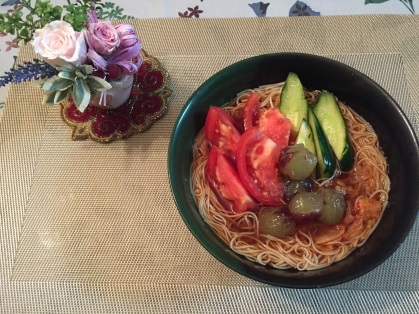                           キムチ　　50ｇ                          トマト　 1/2個                 キューリ1/2本ぶどう　　5粒チアシードごま豆腐　1人分　　　　　　　　　　　　　絹豆腐　　  1/2　　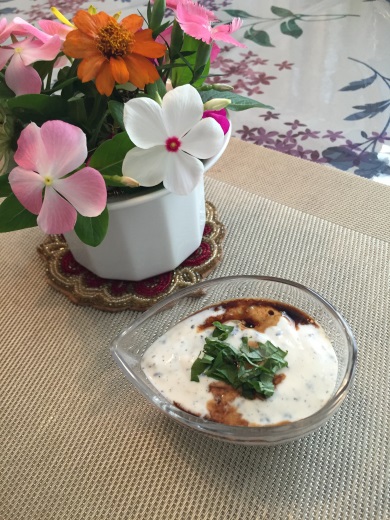                           チアシード　小1                          黒すりごま　小1                          醤油　　　　適量　　　　　　　　　　　　　大葉　　　　少々紫蘇と季節のスムージー　1人分　紫蘇　　　10ｇ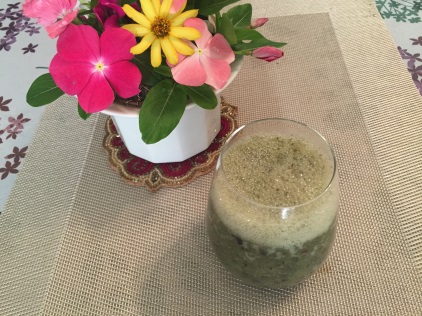 　　　　　　　　　　　　　ぶどう　　 5粒　　　　　　　　　　　　　梨　　　　1/2個　　　　　　　　　　　　　水　　　　50cc淡雪オレンジ   4人分　　　　　　　　　　　　　水                100cc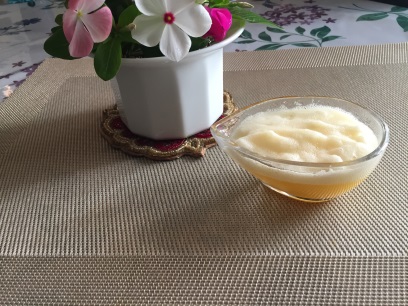                           オレンジジュース　200cc　　　　　　　　　　　　　寒天パウダー　　　専用スプーン2                          ハチミツ　　　　　大2 　　　　　　　　　　　　 卵白　　　　　　　1個分